КАРАР                                                          ПОСТАНОВЛЕНИЕ27 июнь   2019 йыл               № 62                  27 июня  2019 годаО разработке плана привлечения сил и средств для тушения пожаров и проведения аварийно - спасательных работ  на территории сельского поселения Казанчинский сельсовет МР Аскинский район РБ      В соответствие со статьей 63 Федерального закона от 22.07.2008 г. «123-ФЗ «Технический регламент о требованиях пожарной безопасности», Федеральным законом от  06.10.2003 г № 131-ФЗ «Об общих принципах организации местного самоуправления в Российской Федерации», Федеральным Законом от 21.12.1994 № 69-ФЗ «О пожарной безопасности» а также в целях привлечения сил и средств для тушения пожаров и проведения аварийно-спасательных работ на территории сельского поселения Казанчинский сельсовет МР Аскинский район РБ,ПОСТАНОВЛЯЮ:	1. Утвердить порядок привлечения сил и средств для тушения пожаров и проведения аварийно-спасательных работ на территории сельского поселения Казанчинский сельсовет МР Аскинский район РБ (приложение №1).	2. Утвердить план привлечения сил и средств для тушения пожаров и проведения аварийно-спасательных работ на территории сельского поселения Казанчинский сельсовет МР Аскинский район РБ (приложение №2)        3. Обнародовать настоящее постановление на информационном стенде в администрации Сельского поселения Казанчинский сельсовет муниципального района Аскинский район Республики Башкортостан по адресу: с. Старые Казанчи ул. Центральная, д.21  и в официальном сайте администрации сельского поселения Казанчинский  сельсовет.Глава Сельского поселения Казанчинский сельсовет муниципального района Аскинский район Республики БашкортостанИ.Ф.ДенисламовПриложение № 1к постановлению главы                                                      сельского поселения Казанчинский сельсовет МР Аскинский район РБ от 27.06.2019 г. № 62  Положениео порядке привлечения сил и средств для тушения пожарови проведения аварийно-спасательных работ на территории сельского поселения Казанчинский сельсовет МР Аскинский район РБ1. Общие положения	1.1. Настоящее положение регулирует порядок привлечения сил и средств подразделений пожарной охраны и организаций для тушения пожаров и проведения аварийно-спасательных работ на территории сельского поселения Казанчинский сельсовет МР Аскинский район РБ в соответствии с Федеральными законами от 21.12.1994 № 69-ФЗ «О пожарной безопасности», от 06.10.2003 № 131-ФЗ «Об   общих    принципах    организации   местного  самоуправления в Российской Федерации».1.2. Для тушения пожаров и проведения аварийно-спасательных работ на территории сельского поселения Казанчинский сельсовет МР Аскинский район РБ привлекаются следующие силы:- подразделения федеральной противопожарной службы ГУ МЧС России по Аскинскому району; - противопожарное формирование сельского поселения ДПК;- население сельского поселения Казанчинский сельсовет МР Аскинский район РБ.Для тушения пожаров и проведения аварийно-спасательных работ на территории сельского поселения Казанчинский сельсовет МР Аскинский район РБ привлекаются следующие средства:- пожарная и специальная техника;- средства связи;- огнетушащие вещества, находящиеся на вооружении в подразделениях пожарной охраны;- первичные средства пожаротушения, а также пожарный автомобиль сельского поселения ЗИЛ-131, вспомогательная и водоподающая техника частных лиц, предоставляемая на безвозмездной основе.1.3. На тушение пожаров привлекаются силы и средства пожарной охраны пожарной части № 64  Аскинского района и иных организаций независимо от форм собственности и ведомственной принадлежности1.4. Для тушения пожаров используются все источники водоснабжения (водообеспечения) организаций, независимо от форм собственности и назначения, на безвозмездной основе.1.5. Руководители организаций обязаны:- содержать в исправном состоянии системы и средства противопожарной защиты, включая первичные системы тушения пожаров, не допускать их использования не по назначению;- оказывать содействие пожарной охране при тушении пожара;	-предоставлять при тушении пожаров на территории организаций необходимые силы и средства;-обеспечить доступ должностным лицам пожарной охраны при осуществлении ими служебных обязанностей по тушению пожаров на территории, в здания, сооружения и иные объекты организаций;- сообщать в пожарную охрану о состоянии дорог и изменении подъездов к объекту.2. Порядок привлечения сил и средств на тушение пожаров2.1.Привлечение сил и средств пожарной охраны и противопожарных формирований организаций на тушение пожаров и проведение аварийно-спасательных работ при их тушении осуществляется на условиях и в порядке, установленном законодательством Российской Федерации и настоящим Положением.2.2. Порядок привлечения сил и средств в границах сельского поселения Казанчинский сельсовет МР Аскинский район РБ утверждается главой сельского поселения Казанчинский сельсовет МР Аскинский район РБ, на объектах – руководителем объекта.2.3. Выезд подразделений пожарной охраны и противопожарных формирований организаций на тушение пожаров и проведение аварийно-спасательных работ осуществляется в порядке, установленном расписанием выездов и Плана привлечения сил и средств. Выезд осуществляется на безвозмездной основе.2.4. Взаимодействие подразделений пожарной охраны с аварийными и специальными службами организаций при тушении пожаров осуществляется на основе совместных Соглашений.2.5. Координацию деятельности всех видов пожарной охраны и аварийно-спасательных формирований, участвующих в тушении пожаров и проведении аварийно-спасательных работ на территории сельского поселения Казанчинский сельсовет МР Аскинский район РБ осуществляет в установленном порядке руководитель противопожарной службы. 2.6. Непосредственное руководство тушением пожара осуществляется прибывшим на пожар   старшим оперативным должностным лицом пожарной охраны, которое управляет на принципах единоначалия личным составом и техникой пожарной охраны и организацией участвующих в тушении пожара, а также дополнительно привлеченными к тушению пожара силами.2.7. Руководитель тушения пожара отвечает за выполнение задачи, за безопасность личного состава пожарной охраны, участвующего в тушении пожара и привлеченных к тушению пожара дополнительных сил.Никто не вправе вмешиваться в действия руководителя тушения пожара или отменять его распоряжения при тушении пожара.Указания руководителя тушения пожара обязательны для исполнения всеми должностными лицами и гражданами  на территории, на которой осуществляются действия по тушению пожара.При необходимости руководитель тушения может принимать решения, в том числе ограничивающие права должностных лиц и граждан на указанной территории.	2.8. Руководитель тушения пожара устанавливает границы территории, на которой осуществляются действия по тушению пожара, порядок и особенности боевой работы личного состава, определяет необходимое количество привлекаемой пожарной и другой техники.2.9. В случае недостаточного количества или выхода из строя пожарной или специальной техники руководитель пожарной части совместно с главой администрации сельского  поселения, начальником штаба ГО ЧС муниципального района Аскинский район принимают меры по привлечению дополнительных сил и средств других противопожарных подразделений и организаций.2.10. Выезд следственной оперативной группы полиции к месту пожара осуществляется в соответствии с приказами и инструкциями о взаимодействии в установленном порядке.Приложение № 2к постановлению  администрации                                                       сельского поселения Казанчинский сельсовет МР Аскинский район РБ от 27.06.2019 г. № 62План привлечения сил и средств для тушения пожаров и проведения аварийно-спасательных работ на территории сельского поселения Казанчинский сельсовет МР Аскинский район РБСОГЛАСОВАНО:  ______________________________   начальник ПЧ № 64БАШҠОРТОСТАН РЕСПУБЛИКАҺЫАСҠЫН  РАЙОНЫ   МУНИЦИПАЛЬ РАЙОНЫНЫҢ ҠАҘАНСЫ АУЫЛ  СОВЕТЫ АУЫЛ  БИЛӘМӘҺЕ ХӘКИМИӘТЕ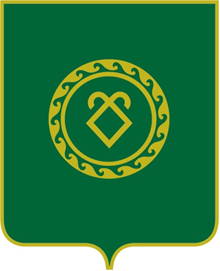               АДМИНИСТРАЦИЯСЕЛЬСКОГО ПОСЕЛЕНИЯКАЗАНЧИНСКИЙ СЕЛЬСОВЕТМУНИЦИПАЛЬНОГО РАЙОНААСКИНСКИЙ РАЙОНРЕСПУБЛИКИ  БАШКОРТОСТАН№ п/пНаименование муниципального образования (населенных пунктов и тд..)Подразделение пожарной охраны, привлекаемые к тушению пожараСпособ вызова (телефон и др)Техника, привлекаемая для тушения пожаровРасстояние до населенного пункта, кмРасчетное время прибытия, минДополнительные средства№ п/пНаименование муниципального образования (населенных пунктов и тд..)Подразделение пожарной охраны, привлекаемые к тушению пожараСпособ вызова (телефон и др)Расстояние до населенного пункта, кмРасчетное время прибытия, минДополнительные средства№ п/пНаименование муниципального образования (населенных пунктов и тд..)Подразделение пожарной охраны, привлекаемые к тушению пожараСпособ вызова (телефон и др)Расстояние до населенного пункта, кмРасчетное время прибытия, минДополнительные средства1с.Старые Казанчи  ПЧ № 64Служба "01" Аскинского района , 1127 (34771) 2-13-57Противопожарная автомобильная техника3535-40минДПК, пож.машина 2д.Башкортостан  ПЧ № 64Служба "01" Аскинского района , 1127 (34771) 2-13-57Противопожарная автомобильная техника4045 минДПК, пож.машина 3д.Альягиш  ПЧ № 64Служба "01" Аскинского района , 1127 (34771) 2-13-57Противопожарная автомобильная техника4045минДПК, пож.машина 4д.Михайловка  ПЧ № 64Служба "01" Аскинского района , 1127 (34771) 2-13-57Противопожарная автомобильная техника5045-50минДПК, пож.машина 5д.Старая Кара  ПЧ № 64Служба "01" Аскинского района , 1127 (34771) 2-13-57Противопожарная автомобильная техника4745-55 минДПК, пож.машина 6д.Новая Кара  ПЧ № 64Служба "01" Аскинского района , 1127 (34771) 2-13-57Противопожарная автомобильная техника4745-55 минДПК, пож.машина частный трактор МТЗ – 80 с бочкой7д.Русская Кара  ПЧ № 64Служба "01" Аскинского района , 1127 (34771) 2-13-57Противопожарная автомобильная техника4945-50 минДПК, пож.машина 8д.Урманкуль  ПЧ № 64Служба "01" Аскинского района , 1127 (34771) 2-13-57Противопожарная автомобильная техника3835-40 минДПК, пож.машиначастный трактор МТЗ – 80 с бочкой